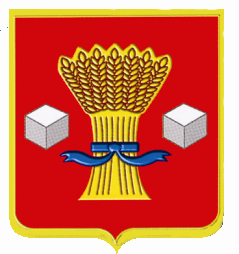 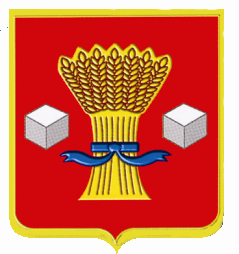 Администрация        Светлоярского муниципального района Волгоградской областиПОСТАНОВЛЕНИЕот  14.11.2022                     №  1949О внесении изменений в  постановление администрации Светлоярского муниципального района Волгоградской области от 25.09.2019 № 1987 «Об утверждении муниципальной программы «Развитие сельского хозяйства и регулирование рынков сельскохозяйственной продукции, сырья и продовольствия в Светлоярском муниципальном районе  Волгоградской области на 2019-2025 годы»В соответствии с Федеральным законом от 06.10.2003 № 131-ФЗ «Об общих принципах организации местного самоуправления в Российской Федерации», пунктом 3 постановления Администрации Волгоградской области от 26.12.2016 № 743-п «Об утверждении государственной программы Волгоградской области «Развитие сельского хозяйства и регулирование рынков сельскохозяйственной продукции сырья и продовольствия», постановлением администрации Светлоярского муниципального района Волгоградской области от 13.08.2013 № 1665 «Об утверждении порядка разработки, формирования и реализации муниципальных программ»,  руководствуясь Уставом Светлоярского муниципального района Волгоградской области,п о с т а н о в л я ю:1. Внести в постановление администрации Светлоярского муниципального района Волгоградской области от 25.09.2019 № 1987 «Об утверждении муниципальной программы «Развитие сельского хозяйства и регулирование рынков сельскохозяйственной продукции, сырья и продовольствия в Светлоярском муниципальном районе Волгоградской области на 2019-2025 годы» следующие изменения:1.1. В разделе 6 пункт 1 изложить в следующей редакции:2. Отделу по муниципальной службе, общим и кадровым вопросам (Иванова Н.В.) администрации Светлоярского  муниципального района Волгоградской области разместить настоящее постановление на официальном сайте Светлоярского муниципального района Волгоградской области.3. Контроль за исполнением настоящего постановления возложить на заместителя главы Светлоярского муниципального района Волгоградской области Ускова Ю.Н.Глава муниципального района                                                            В.В.ФадеевКосова А.О. «Наименование мероприятияГодРасчетСтоимость,  тыс. руб.1Материальное стимулирование за производственные достижения и профессионализм работников АПК2019Гран-при – 6 886 руб.; 1 человек * 6 886 руб. = 6 886 руб.6,91Материальное стимулирование за производственные достижения и профессионализм работников АПК20191 место – 6 897 руб.; 17 человек * 6 897 руб. = 117 249 руб. 117,21Материальное стимулирование за производственные достижения и профессионализм работников АПК20192 место – 5 747 руб.;17 человек * 5 747 руб. = 97 699  руб.97,71Материальное стимулирование за производственные достижения и профессионализм работников АПК20193 место – 4 598  руб.;17 человек * 4 598  руб. = 78 166 руб.78,21Материальное стимулирование за производственные достижения и профессионализм работников АПК2020Развитие кооперативного движения – 6 903 руб.; 1 человек * 6 903 руб. = 6 903 руб.6,91Материальное стимулирование за производственные достижения и профессионализм работников АПК2020Высокие показатели в области растениеводства – 5 747 руб.; 23 человека * 5 747 руб. =   132 181 руб. 132,21Материальное стимулирование за производственные достижения и профессионализм работников АПК2020Высокие показатели в области животноводства – 5 747  руб.; 23 человека * 5 747  руб. = 132 181 руб.132,21Материальное стимулирование за производственные достижения и профессионализм работников АПК2020Высокие показатели в области переработки  - 5 747 руб.; 5 человек * 5 747 = 28 735 руб.28,71Материальное стимулирование за производственные достижения и профессионализм работников АПК2021Развитие кооперативного движения – 6 903 руб.; 1 человек * 6 903 руб. = 6 903 руб.6,91Материальное стимулирование за производственные достижения и профессионализм работников АПК2021Высокие показатели в области растениеводства – 5 747 руб.; 23 человека * 5 747 руб. =   132 181 руб. 132,21Материальное стимулирование за производственные достижения и профессионализм работников АПК2021Высокие показатели в области животноводства – 5 747  руб.; 23 человека * 5 747  руб. = 132 181 руб.132,21Материальное стимулирование за производственные достижения и профессионализм работников АПК2021Высокие показатели в области переработки  - 5 747 руб.; 5 человек * 5 747 = 28 735 руб.28,71Материальное стимулирование за производственные достижения и профессионализм работников АПК2022Высокие показатели при реализации грантовской поддержки – 6 903 руб.; 1 человек * 6 903 руб. = 6 903 руб.6,91Материальное стимулирование за производственные достижения и профессионализм работников АПК2022Высокие показатели в области растениеводства – 5 747 руб.; 23 человека * 5 747 руб. =   132 181 руб. 132,21Материальное стимулирование за производственные достижения и профессионализм работников АПК2022Высокие показатели в области животноводства – 5 747  руб.; 23 человека * 5 747  руб. = 132 181 руб.132,21Материальное стимулирование за производственные достижения и профессионализм работников АПК2022Высокие показатели в области переработки  - 5 747 руб.; 5 человек * 5 747 = 28 735 руб.28,71Материальное стимулирование за производственные достижения и профессионализм работников АПК2023Высокие показатели при реализации грантовской поддержки – 6 903 руб.; 1 человек * 6 903 руб. = 6 903 руб.6,91Материальное стимулирование за производственные достижения и профессионализм работников АПК2023Высокие показатели в области растениеводства – 5 747 руб.; 23 человека * 5 747 руб. =   132 181 руб. 132,21Материальное стимулирование за производственные достижения и профессионализм работников АПК2023Высокие показатели в области животноводства – 5 747  руб.; 23 человека * 5 747  руб. = 132 181 руб.132,21Материальное стимулирование за производственные достижения и профессионализм работников АПК2023Высокие показатели в области переработки  - 5 747 руб.; 5 человек * 5 747 = 28 735 руб.28,71Материальное стимулирование за производственные достижения и профессионализм работников АПК2024Высокие показатели при реализации грантовской поддержки – 6 903 руб.; 1 человек * 6 903 руб. = 6 903 руб.6,91Материальное стимулирование за производственные достижения и профессионализм работников АПК2024Высокие показатели в области растениеводства – 5 747 руб.; 23 человека * 5 747 руб. =   132 181 руб. 132,21Материальное стимулирование за производственные достижения и профессионализм работников АПК2024Высокие показатели в области животноводства – 5 747  руб.; 23 человека * 5 747  руб. = 132 181 руб.132,21Материальное стимулирование за производственные достижения и профессионализм работников АПК2024Высокие показатели в области переработки  - 5 747 руб.; 5 человек * 5 747 = 28 735 руб.28,71Материальное стимулирование за производственные достижения и профессионализм работников АПК2025Высокие показатели при реализации грантовской поддержки – 6 903 руб.; 1 человек * 6 903 руб. = 6 903 руб.6,91Материальное стимулирование за производственные достижения и профессионализм работников АПК2025Высокие показатели в области растениеводства – 5 747 руб.; 23 человека * 5 747 руб. =   132 181 руб. 132,21Материальное стимулирование за производственные достижения и профессионализм работников АПК2025Высокие показатели в области животноводства – 5 747  руб.; 23 человека * 5 747  руб. = 132 181 руб.132,21Материальное стимулирование за производственные достижения и профессионализм работников АПК2025Высокие показатели в области переработки  - 5 747 руб.; 5 человек * 5 747 = 28 735 руб.28,71Материальное стимулирование за производственные достижения и профессионализм работников АПК2025Высокие показатели в области переработки  - 5 747 руб.; 5 человек * 5 747 = 28 735 руб.28,7»